Упражнение 8.3: Моят мечтан план за пенсиониране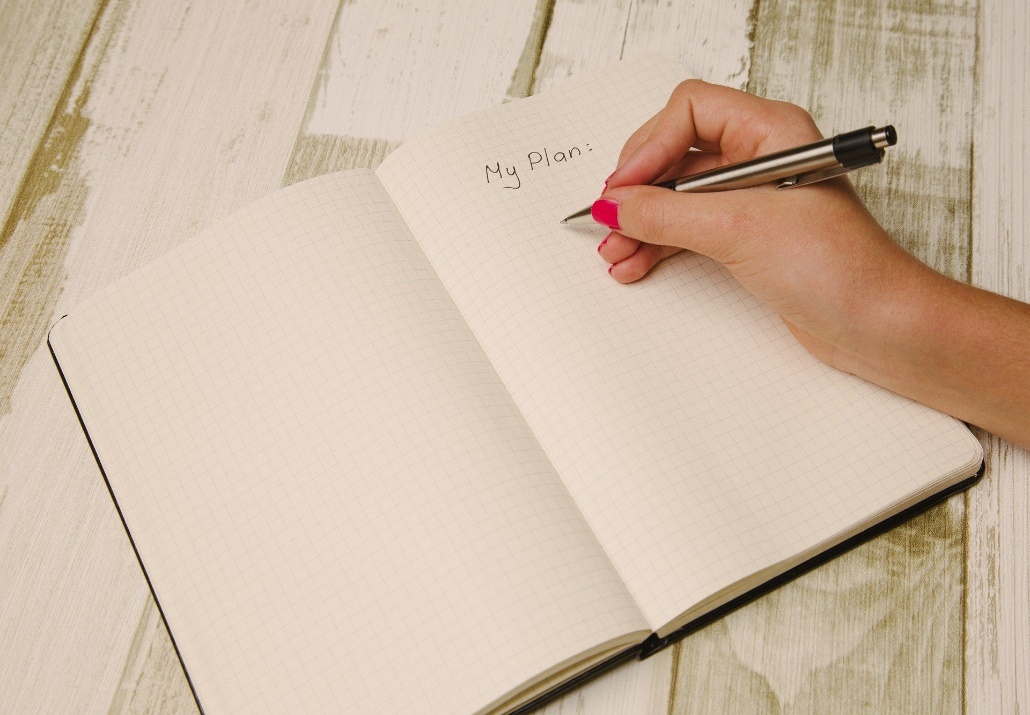 Изображенията, използвани в това упражнение (и приложението), са изтеглени от pixabay.com и sclera.beСъдържаниеУпражнение 3: Моят мечтан план за пенсиониране	2Моят план за песиониране……………………………………..……..2Дейност 1: Какво се случва, когато се пенсионирам?….………...2Дейност 2: Ще спра, намаля или продължа да работя?........3Дейност 3: Какви развлекателни дейности бих искал да изпробвам ?....................................................................................3Дейност 4: Какъв вид доброволна работа бих искал да изпробвам ?....................................................................................4Приложения...................................................................................5Моят мечтан план за пенсиониранеВ това упражнение се обобщават придобитите до момента знания в този раздел. Следващите дейности се фокусират върху съставяне на възможен пенсионен план за СХИУ. Някои участници ще изискват допълнително време и подкрепа, тъй като повечето дейности са индивидуални.Бележка: Ако участникът не иска да участва в тези дейности, това не е проблем. Но не се отказвайте, този човек може да поиска да се занимава с тази тема в бъдеще. Може да го включите в други дейности. Например чрез създаване на ситуация, така че той / тя да може да слуша. Можете да включвате други приятели или съквартиранти на участника. Или може също да включите участника като съобучител по време на разговора по темата.Дейност 1: Какво се случва, когато се пенсионирам?Започнете тази дейност с обобщение на упр. 8.1. Може да използвате историята на Михаела от упр. 8.1. След това помолете участниците да си представят  собственото си пенсиониране.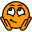 Дайте им 5 минути, за да отговорят поотделно на следните два въпроса. Ако дейността е твърде трудна, давайте примери или ги оставете да извършат дейността по двойки.1. Ако трябваше да се пенсионирате сега, кои са двете най-лоши неща, които могат да ви се случат? От какво се страхувате? 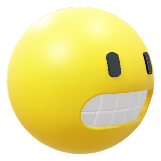 2. Ако трябваше да се пенсионирате сега, кои са двете най-добри неща, които могат да ви се случат? За какво мечтаете?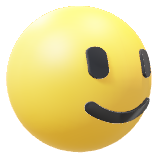 След попълване на списъка с дейности, помолете ги да обяснят отговорите си и запишете това, което казват на бяла дъска или флипчарт. Очевидно няма правилни или грешни отговори. Започнете дискусия за техните страхове. Дейност 2: Ще спра, намаля или продължа да работя?Разпечатайте Дейност 2 (Приложение 2, страница 5) за всички участници.Разпечатайте и ламинирайте следните три карти. Направете ги по-големи, ако е необходимо. Попитайте участника „Коя карта отговаря най-добре на настоящия ви мечтан план за пенсиониране?”Дайте на всеки участник работен лист (прил. 1), нека да работят сами. Дайте им 20 минути или повече, ако е необходимо. Направете почивка, ако е необходимо. Ако Дейността е твърде трудна, преминете заедно през въпросите. Помогнете им да изберат въпросите, на които трябва да отговорят.Дейност 3: Какви развлекателни дейности бих искал да изпробвам?Дейността е с цел да помогне на участниците да открият дейности, които мечтаят да правят след пенсиониране. (прил. 2, стр. 11)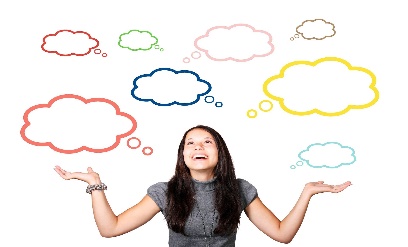 Четири стратегии за подкрепа на СХИУ при създаването на техния колаж.Покажете им колажа от мечтаните дейности на Минка (прил.2)Дайте им списъка с развлечения / отдих / хобита.Поканете мрежата (семейство, приятели, доверени лица ...) да помогнат с изграждането на колажа.Говорете за неща от миналото, за това когато са били още деца, какво са правили, но и какво са искали да научат.Дайте възможност на участниците да направят свой колаж. Напр. ако лицето обича да търси снимки онлайн, използвайте лаптоп или други електронни устройства. Или по по-тради-ционния начин им позволявате просто да изрежат снимки от списания или ги молите да правят снимки със своя телефон.Друга възможност е да се даде домашна работа. Молите участниците да говорят за мечтаните дейности с близки, приятели, съжители или социални работници. Дейност 4: Какъв вид доброволен труд бих искал да изпробвам? (Приложение 4)Започвате с кратко обобщение на дейност 6 (раздел 8 - упражнение 2). Както при дейност 6, използвате снимки или описания на доброволен труд в общността, ако е необходимо. Тази дейност е, в подкрепа на СХИУ в идентифицирането на техните предпочитания при доброволен труд. Разпечатайте прил. 3, стр. 13Първо молите участниците да: Разгледат снимките на различни неща, които се включват в доброволческия труд. Нека помислят какво им харесва и изслушайте избора им. Изберете тези, които са най-подходящи.Пример:Второ, помолете ги да изберат вида доброволен труд, който биха искали да изпробват. В кой сектор спадат?Помогнете на СХИУ да го направят по-конкретен, въз основа на местните възможности за доброволна работа. Например, ако изборът е да се направи нещо в рамките на грижите за възрастни хора, дайте примери като: разходки с възрастен човек, който е самотен. Помощ в кафенето на дом за възрастни хора. Пиене на кафе с възрастен човек и т.н.РАЗДЕЛ 8 - Упражнение 3 - Дейност 2 - Приложение 1Дейност 2: Спирам, намалявам или продължавам да работяКоя карта съвпада най-добре с мечтания план за пенсиониране? Изберете вашата карта.Работен лист: продължавам да работяАко мечтата ви е да продължите да работите, отговорете на следните въпроси.Колко дни в седмицата работете в момента– пълни или половин? Оцветете дните, в които работите, в синьо. 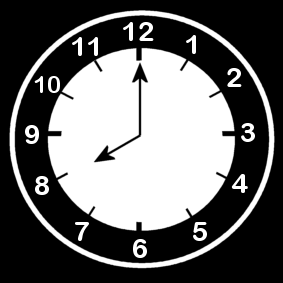 Знаете ли кога бихте били готови да намалите или да спрете да работите? Кои твърдения се вписват в идеята ви?Когато съм достатъчно възрастен/на. Когато съм на ... години.Когато не мога повече да върша това и се чувствам постоянно уморен/а.Когато започна да се отегчавам от работата си.Когато някои от работните задачи станат твърде трудни за мен. Когато съм твърде болен/на, за да продължа да работя.Когато имам други по-добри неща за вършене през деня.Когато имам финансови възможности да се пенсионирам.Когато съм сигурен/на, че все пак ще мога да виждам приятелите си от работа.Когато съм сигурен/на, че ще мога да правя и други неща, които обичам да правя. Други причини:………………………………………………………………………….Работен лист: намаляване на работното времеАко мечтата ви е да намалите работното време, отговорете на следните въпроси.Колко дни в седмицата работете в момента– пълни или половин? Оцветете дните, в които работите, в синьо. А колко дни си мечтаете да работите – на цял или половин работен ден? Оцветете ги в зелено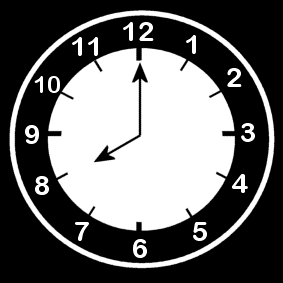 По време на почивните дни колко активни бихте искали да бъдете? Оцветете дните на работа в сиво.Оцветете почивните дни: Зелено = много активно / Оранжево= активно + почивка /  Червено = почивкаРаботен лист: Спирам да работяАко вашата карта е спирам да работя, отговорете на следните въпроси.Ако решите напълно да се пенсионирате, колко активни бихте искали да бъдете?  Оцветете дните: Зелено = много активен/ Оран-жево = активен + почивка./ Червено = почивка РАЗДЕЛ 8 - Упражнение 3 - Дейност 3 - приложение 2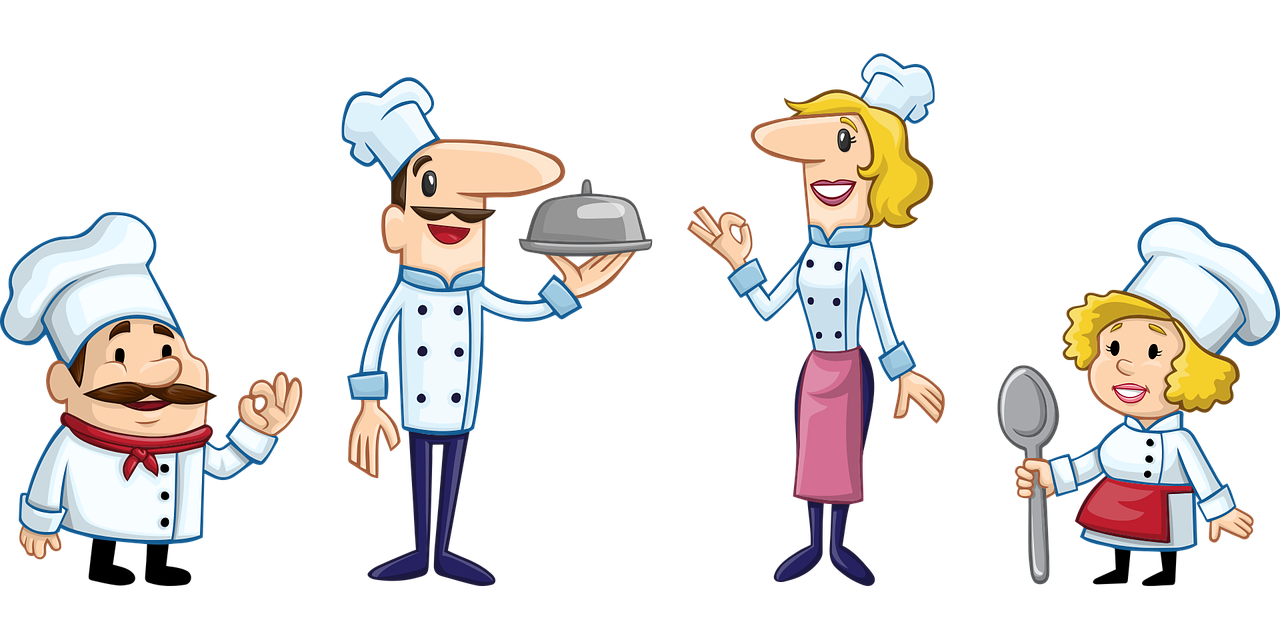 Дейности, които мечтая да правя, когато се пенсионирам Мечтаните дейности на Минка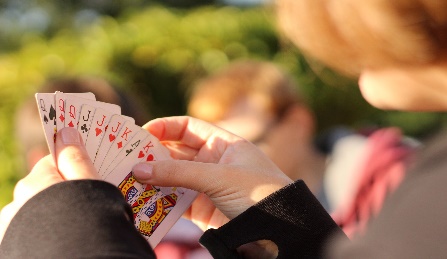 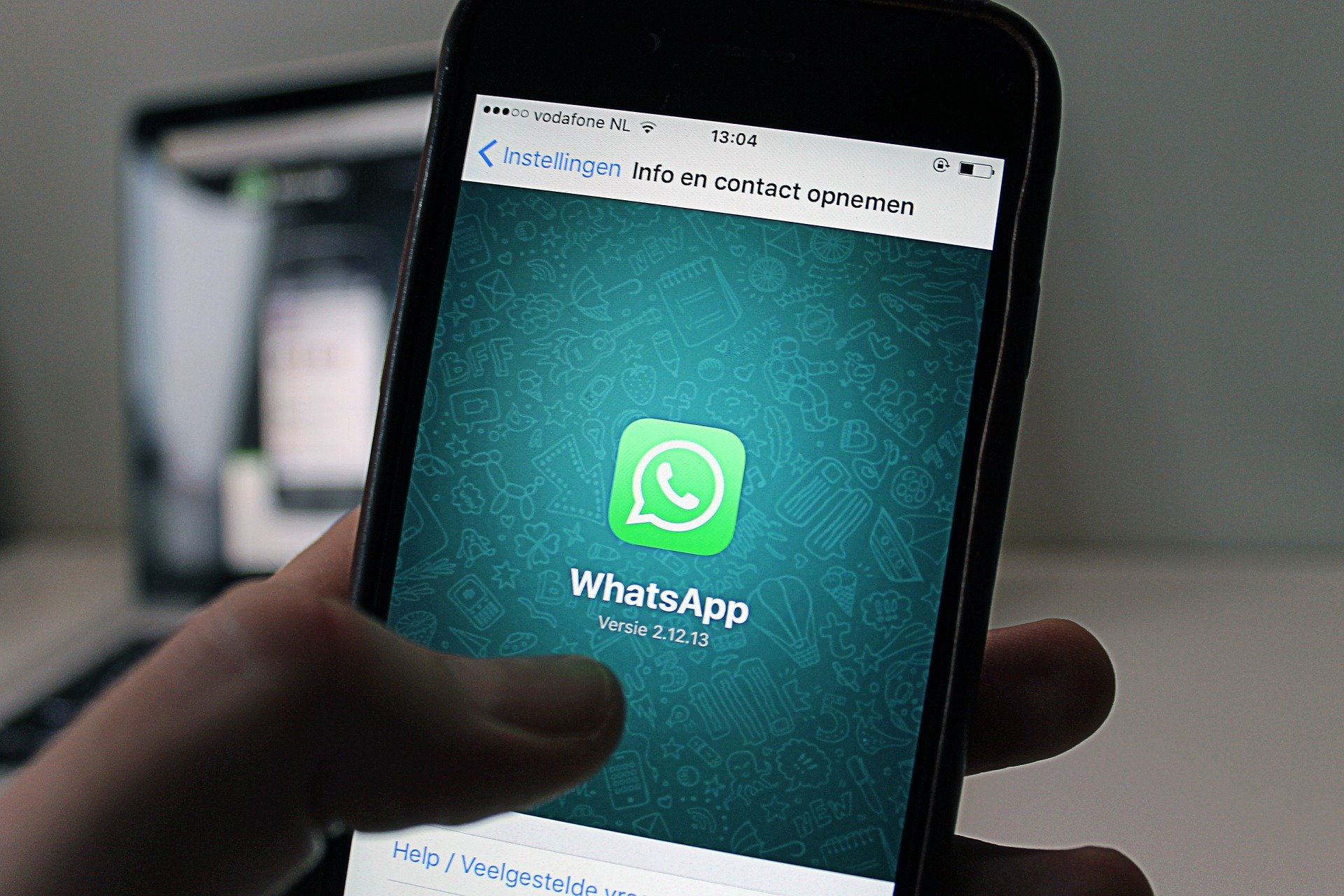 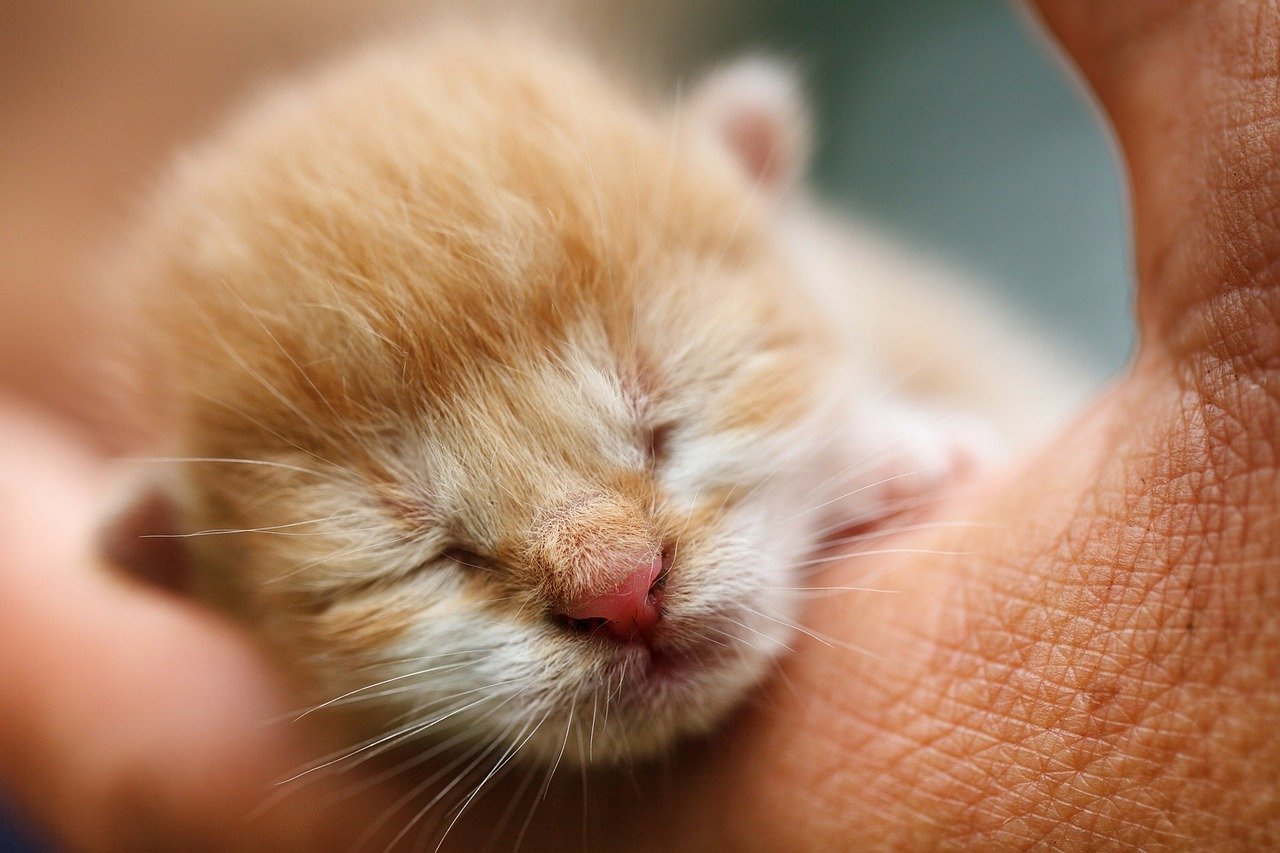 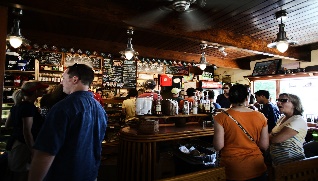 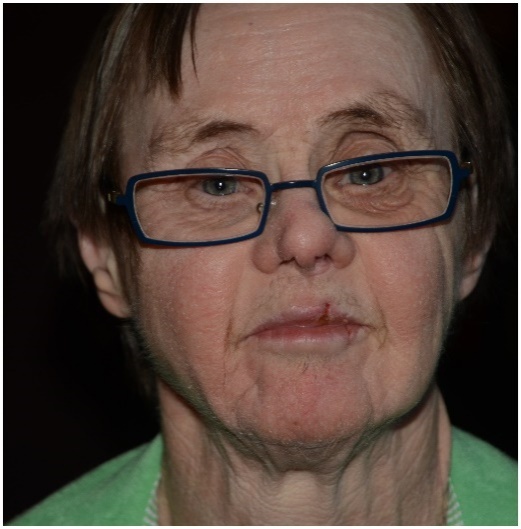 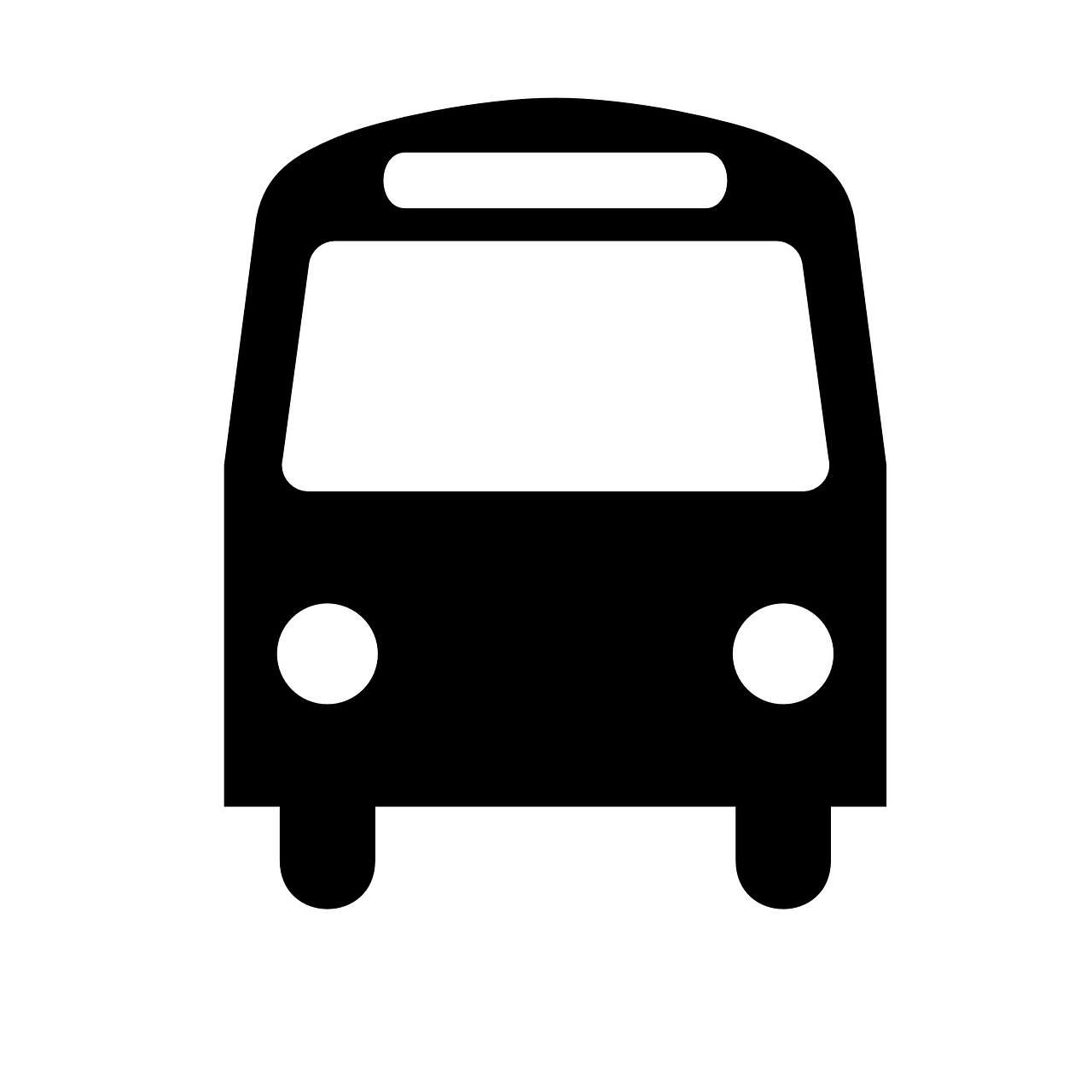 МОИТЕ МЕЧТАНИ ДЕЙНОСТИ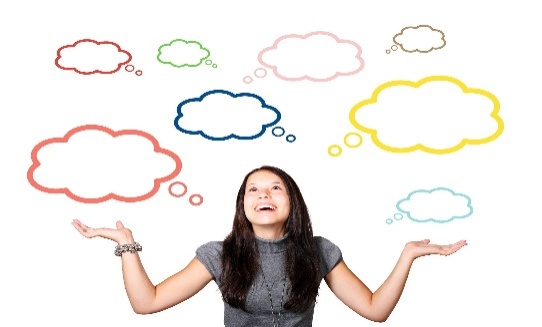 РАЗДЕЛ 8 - Упражнение 3 - Дейност 4 - Приложение 3Условия за доброволен трудУсловията на Филип за доброволна работа бяха, че той да може да прави различни неща - извън вкъщи, да не е седнал, да се среща с хора, да използва ръцете си и ако е възможно да работи с животни. Сега изберете кои са важните условия за вас?Сектори за доброволна работаФилип искаше да работи доброволно в сектора на спорта или в сектора на свободното време. В кои сектори бихте искали да работите доброволно?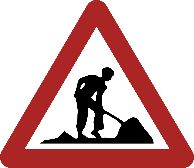 Продължавам да работяНамалявам работното време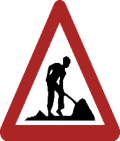 Спирам да работя
Навън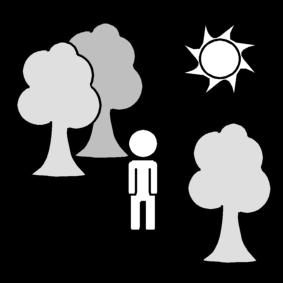 Вътре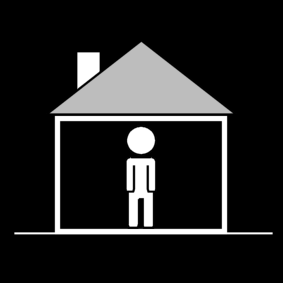 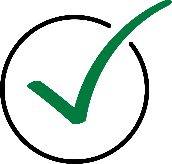 без предпочитания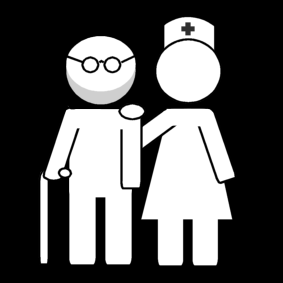 Грижи за възрастни хора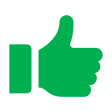 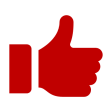 Продължавам да работяНамалявам работното времеСпирам да работя Продължавам да работяНамалявам работното време   Спирам да работя Навън Вътре без предпочитаниястоене прав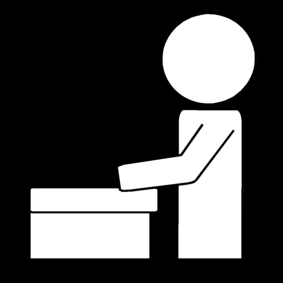  седене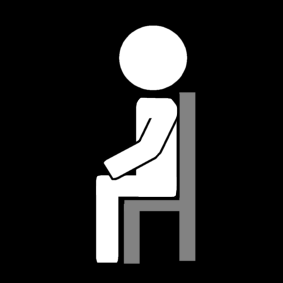  без предпочитания работа с ръце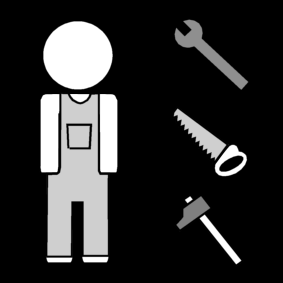  работа с ума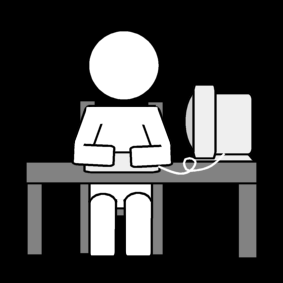  без предпочитания с хора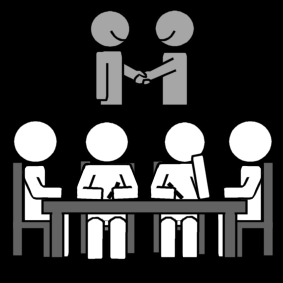  сам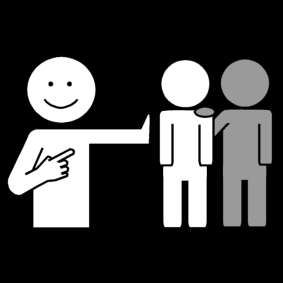  без предпочитания с животни                       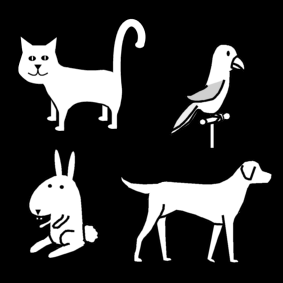  без животни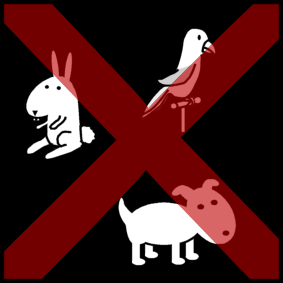  без предпочитания рутина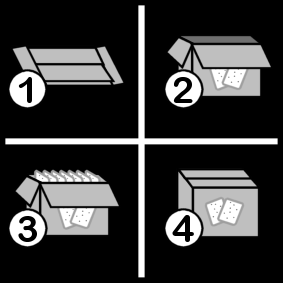  разнообразни дейности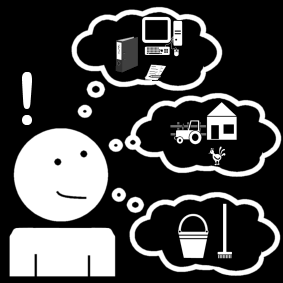  без предпочитания   Възрастови групи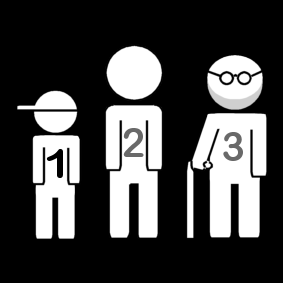 малки децаюношивъзрастнистари хораСпорт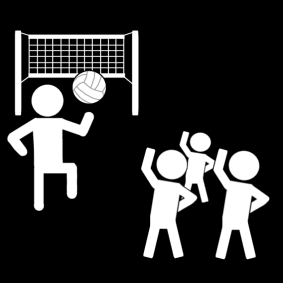    Здравни грижи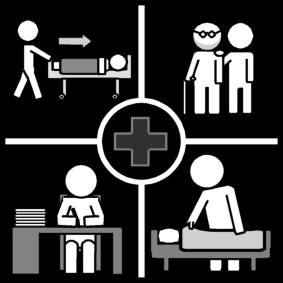    Училище/образование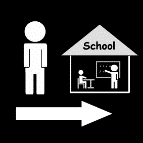    Грижи за възрастни хора   Културен сектор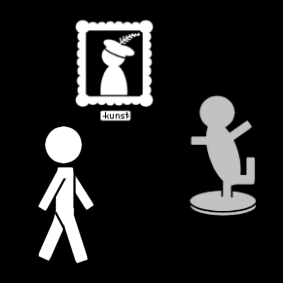    Свободно време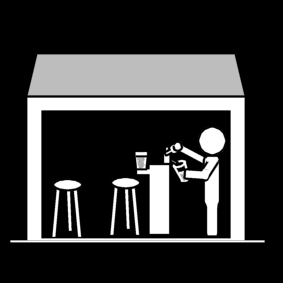    Природа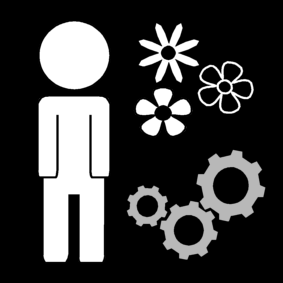    Животни   Селско стопанство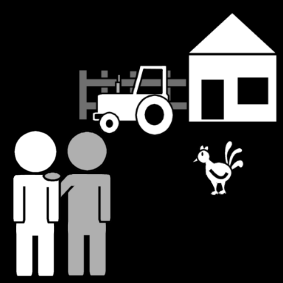 Други: 